Был великий День Победы
Много лет тому назад,
День Победы помнят деды
Знает каждый из ребят. 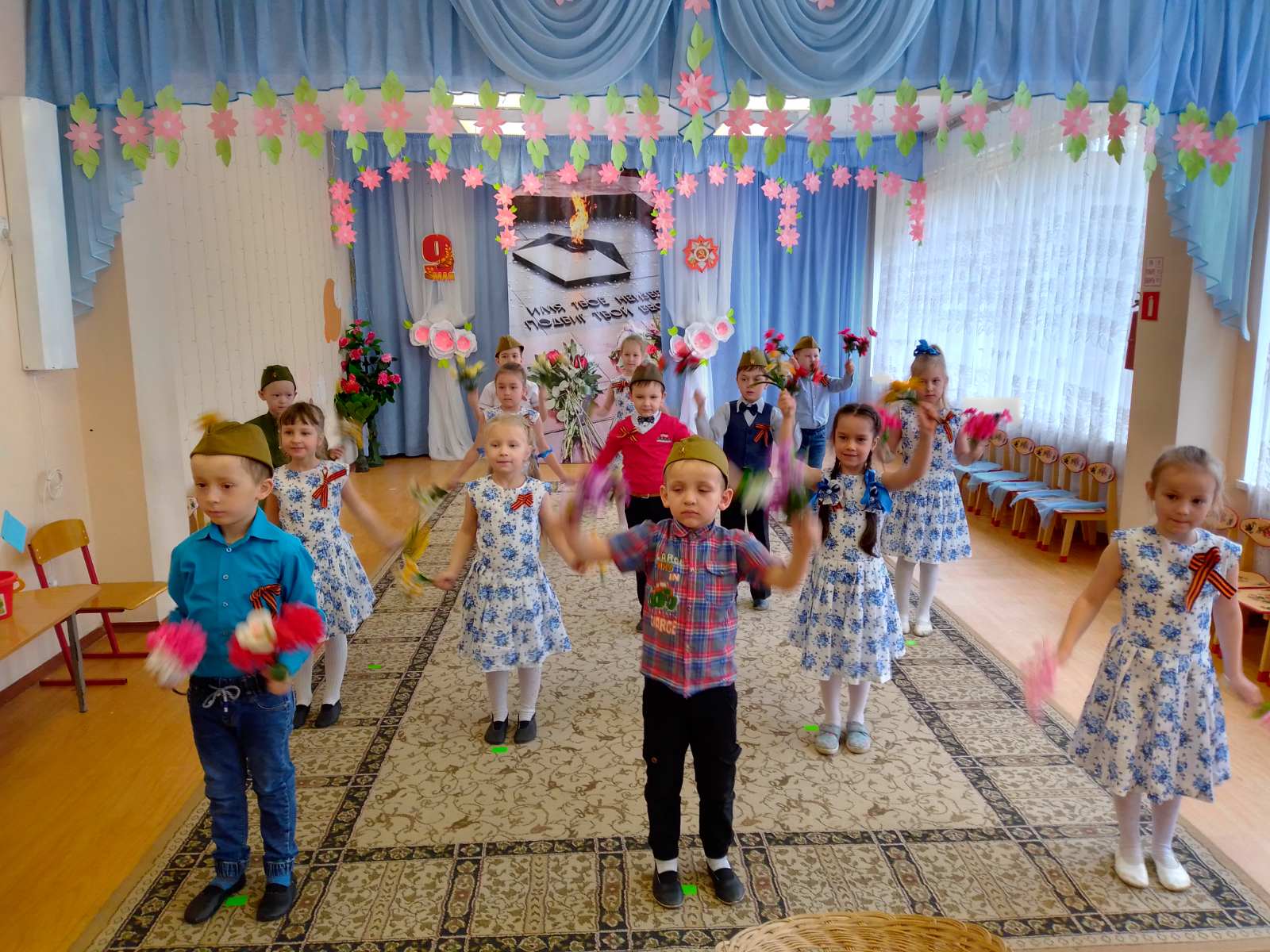 Победа! Победа! Победа!Проносится весть по стране,Конец испытаньям и бедам,Конец долголетней войне. 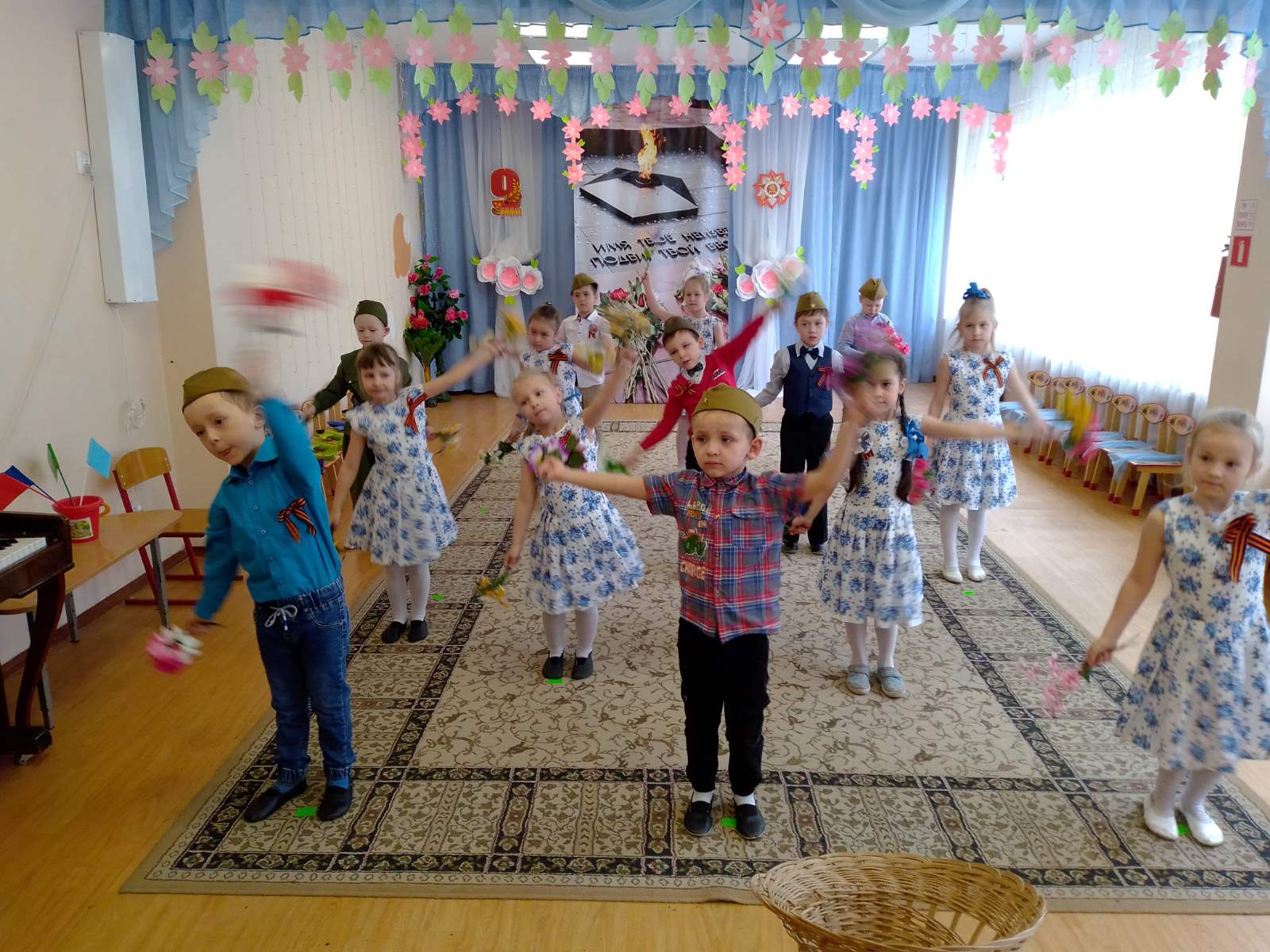 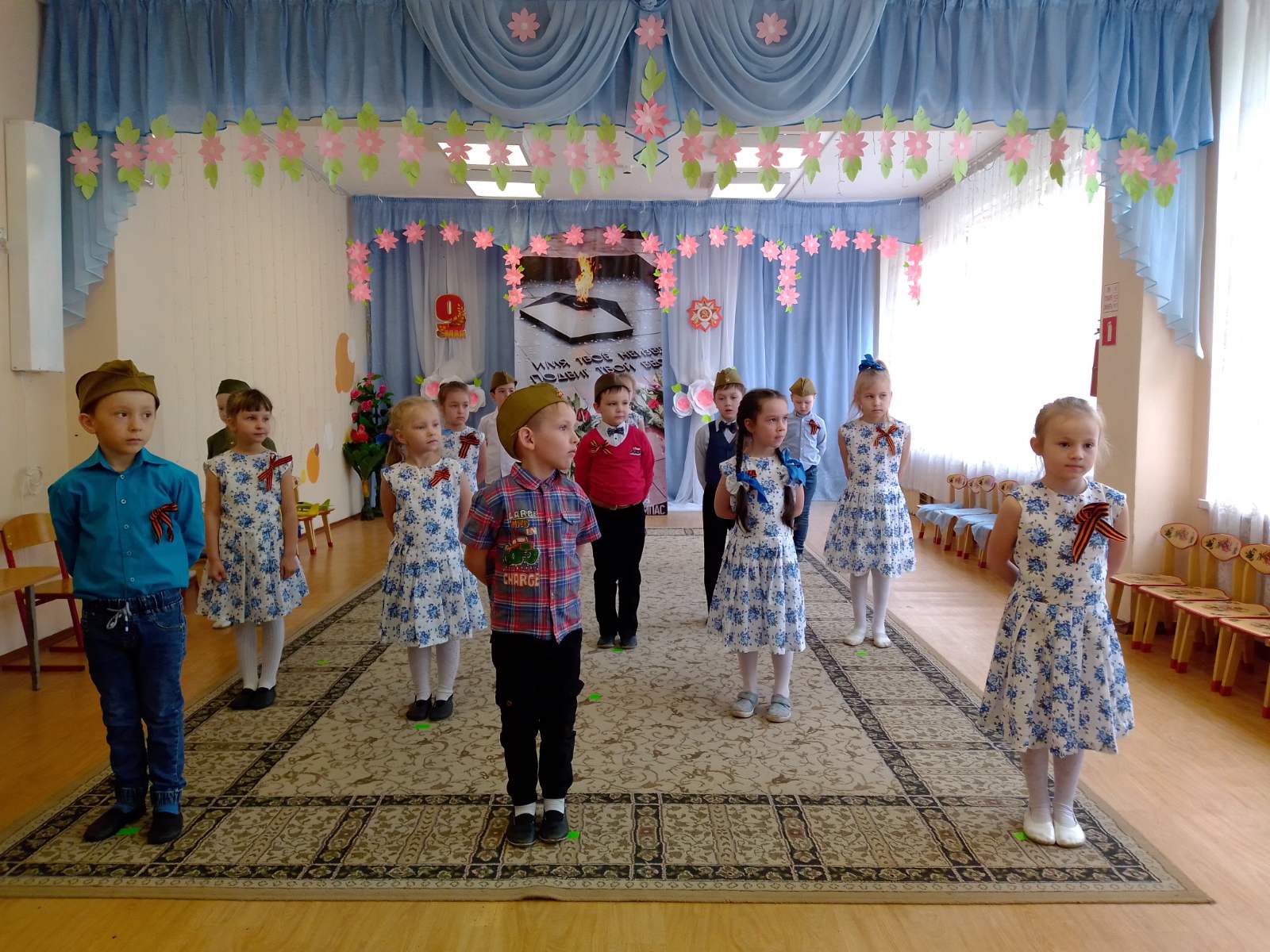 Нам нужен мир — тебе и мне,И всем на свете детям.Ведь должен мирным быть рассвет,Который завтра встретим.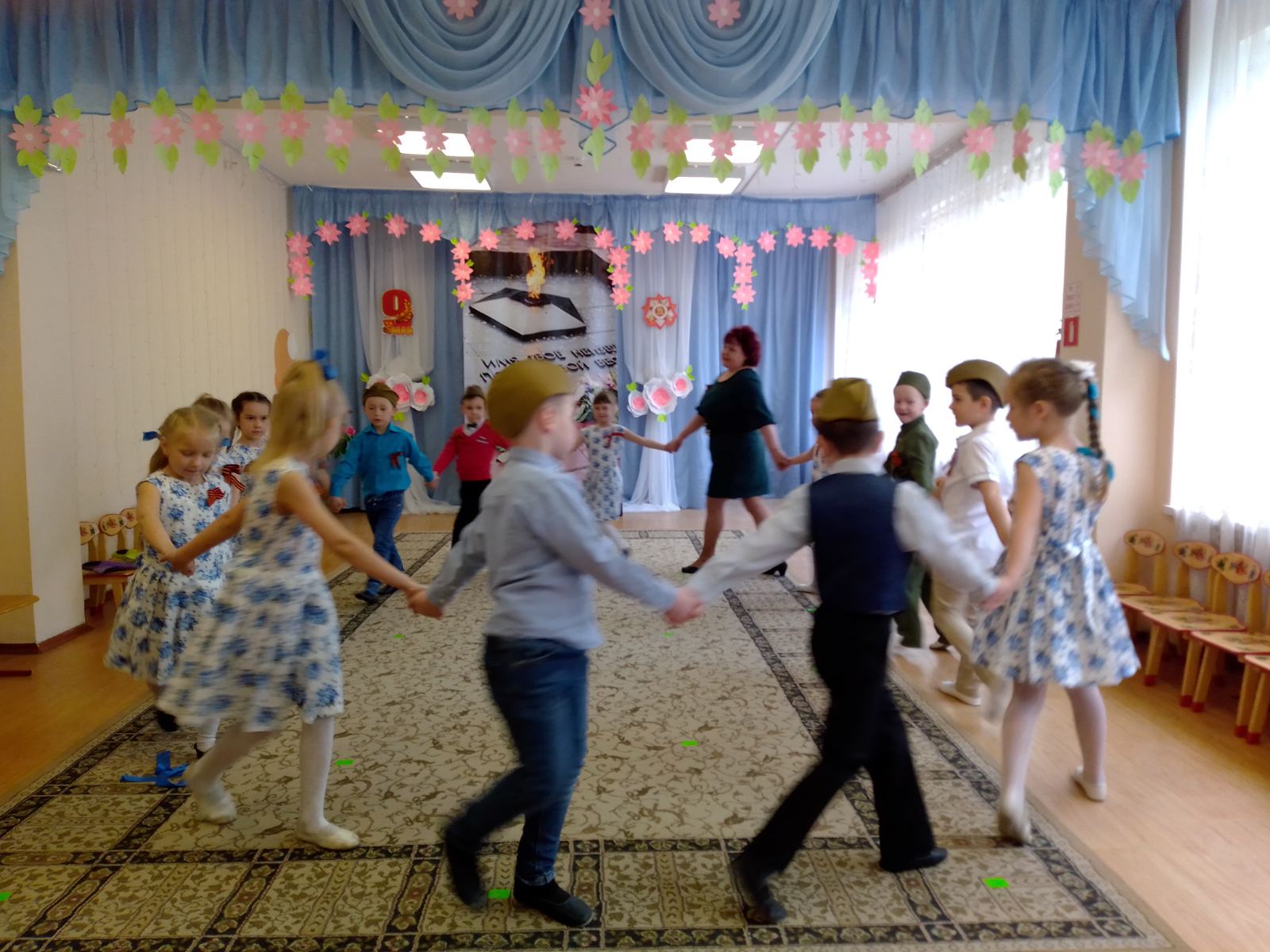 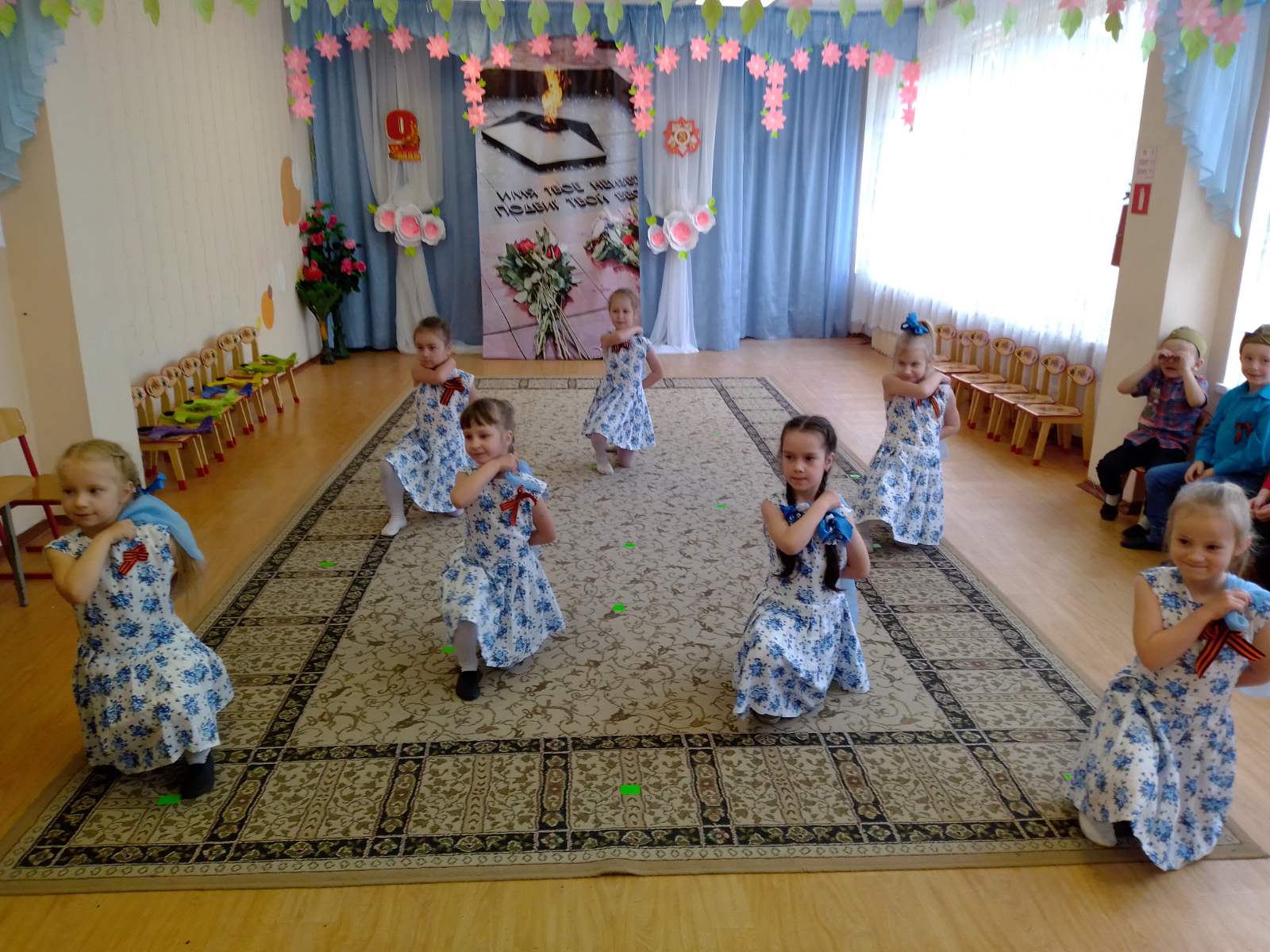 Немалые испытания в те суровые годы легли на плечи наших женщин, которые помогали одерживать победу на поле боя и в тылу. Всем женщинам-ветеранам войны и труженицам тыла посвящается этот танец.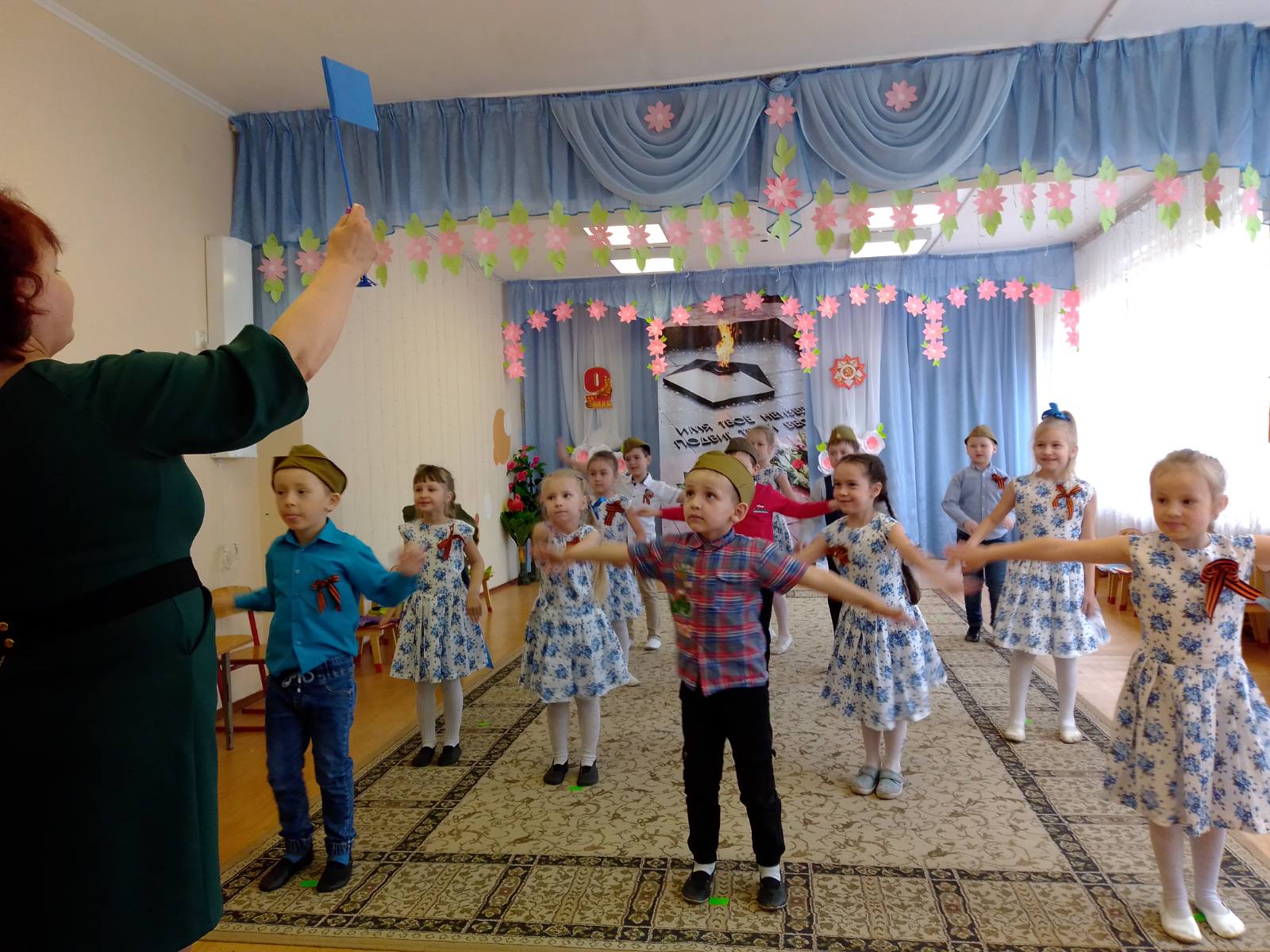 Нынче с самого утраВеселится детвора.Раз, два, три. Четыре пятьНачинаем мы играть!..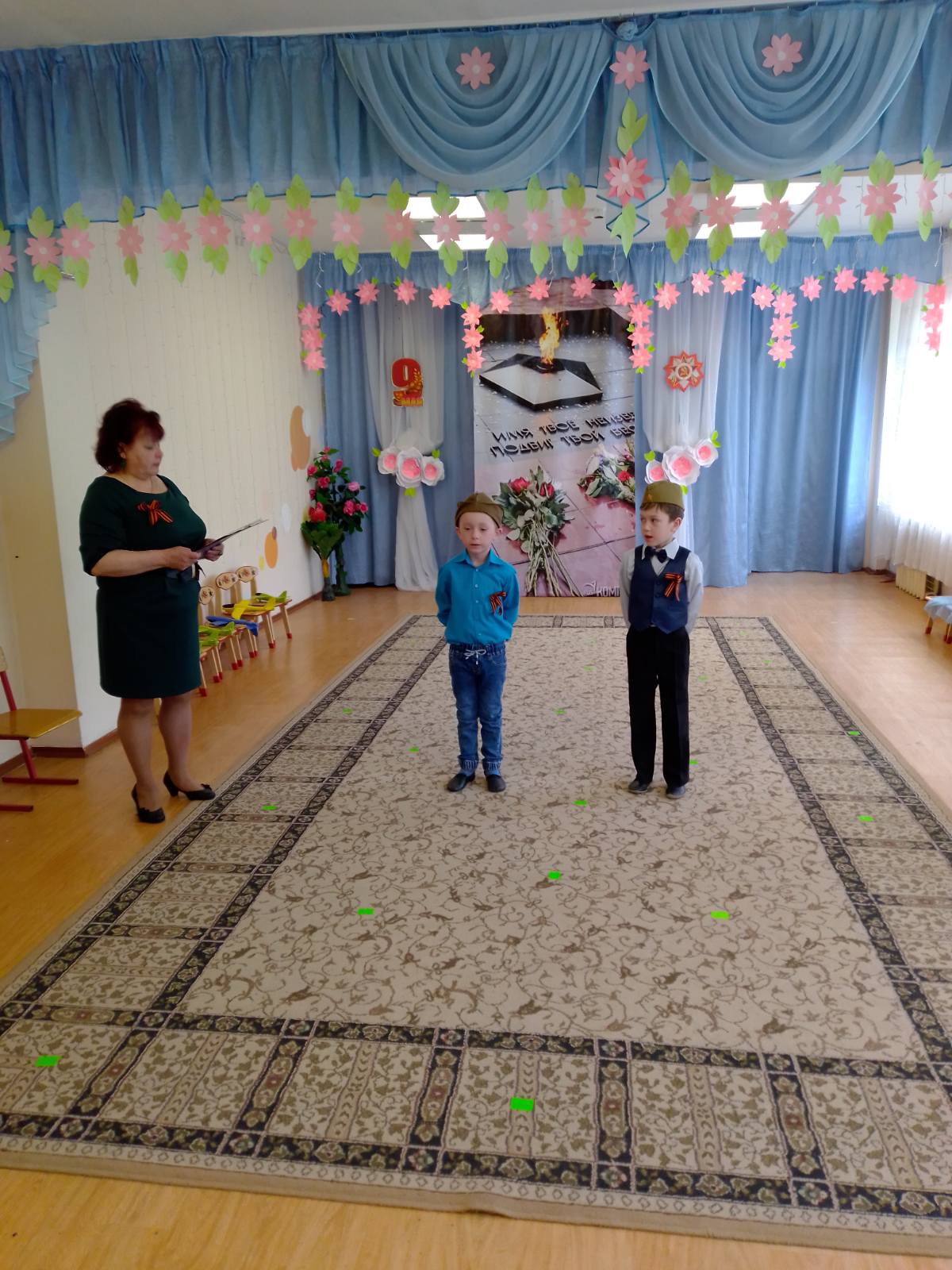 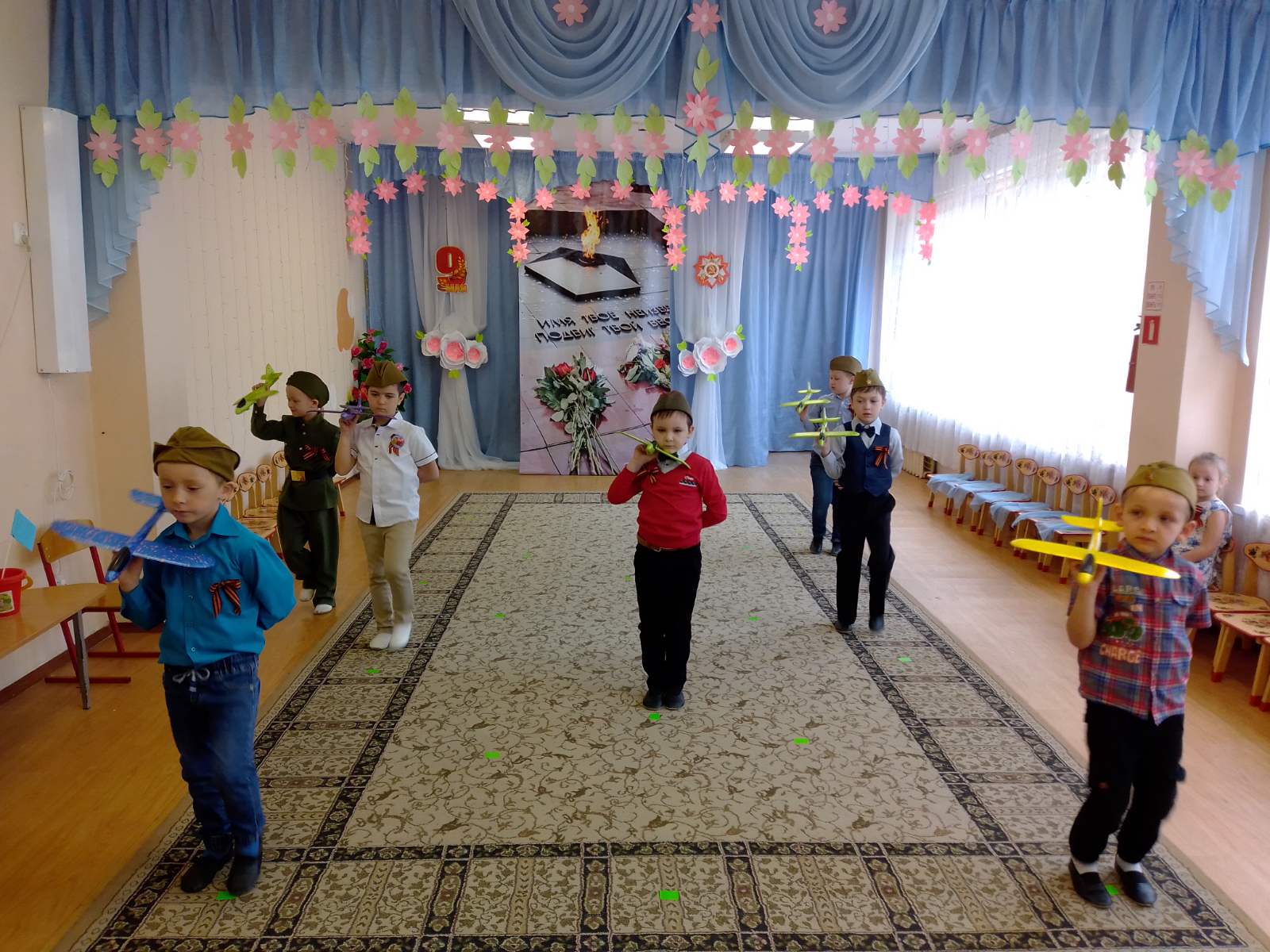 Лётчик знает своё дело,
В небе водит самолёт.
Над землёй летит он смело,Совершая перелёт. 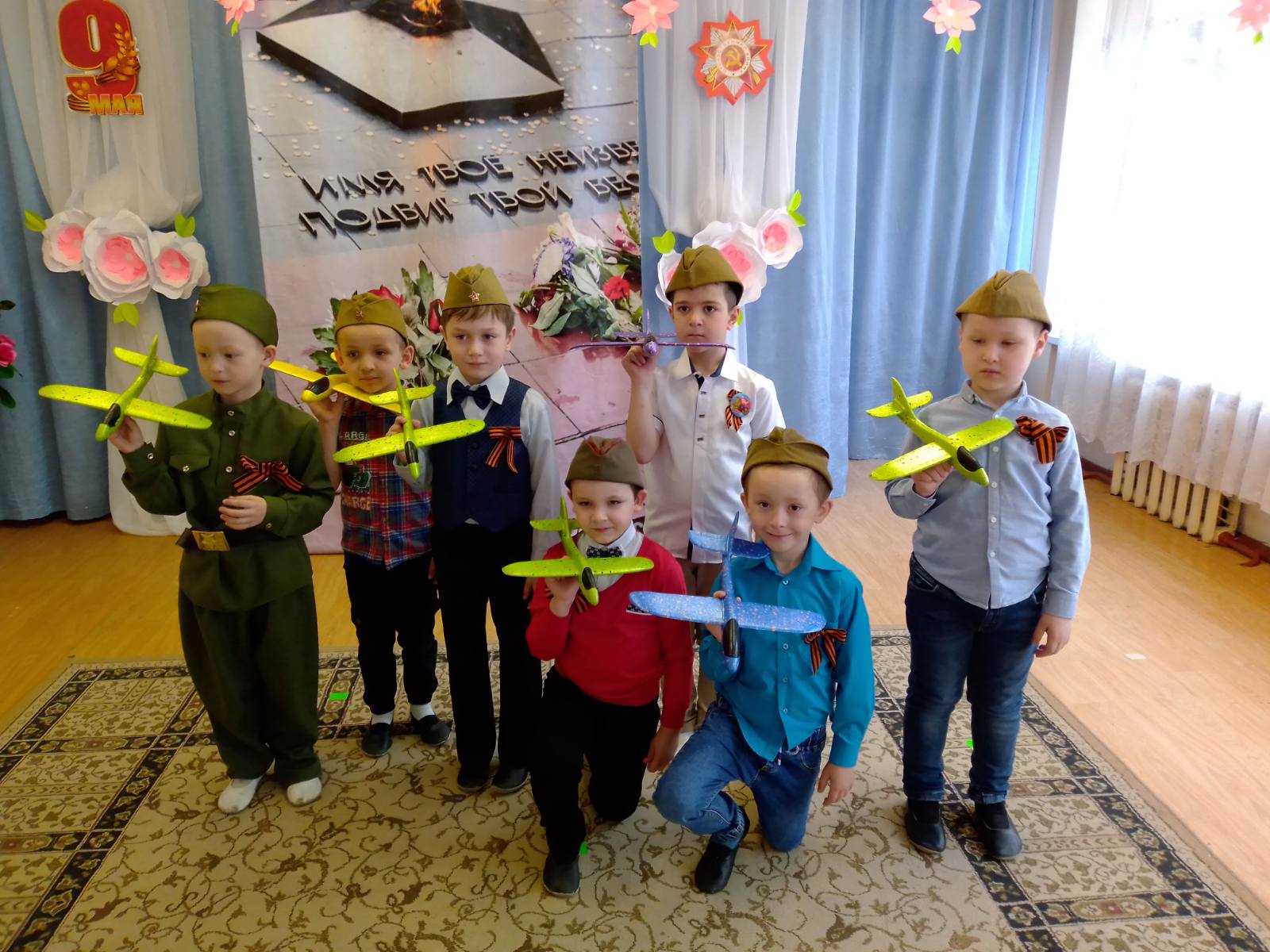 Управляет летчик в небе,
Самолетами легко!
И парит он словно лебедь,Высоко и далеко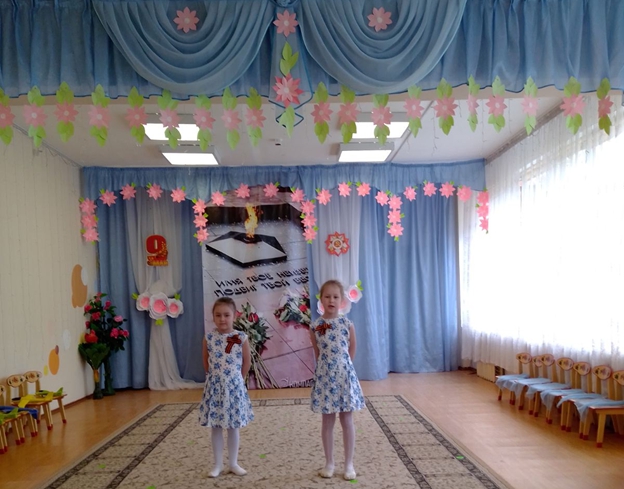 Я буду рад... Я буду рад...И все мы будем рады...Когда исчезнут на землеВсе пули и снаряды! 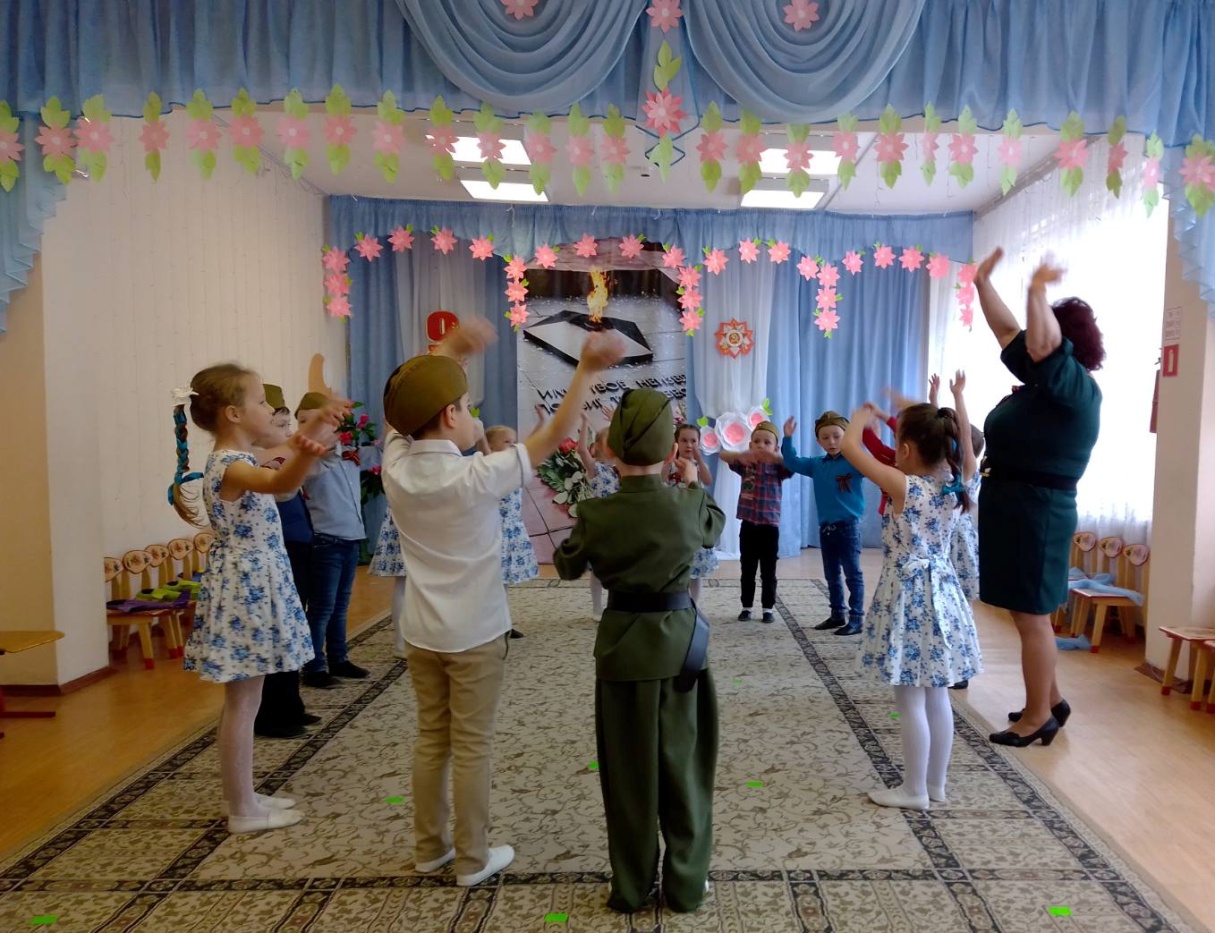 Но в сердцах всех людей в нашей стране всегда будет жить память и гордость за тех, кому мы обязаны миру  и спокойствию.С праздником вас, дорогие дети и взрослые!С днем Победы! 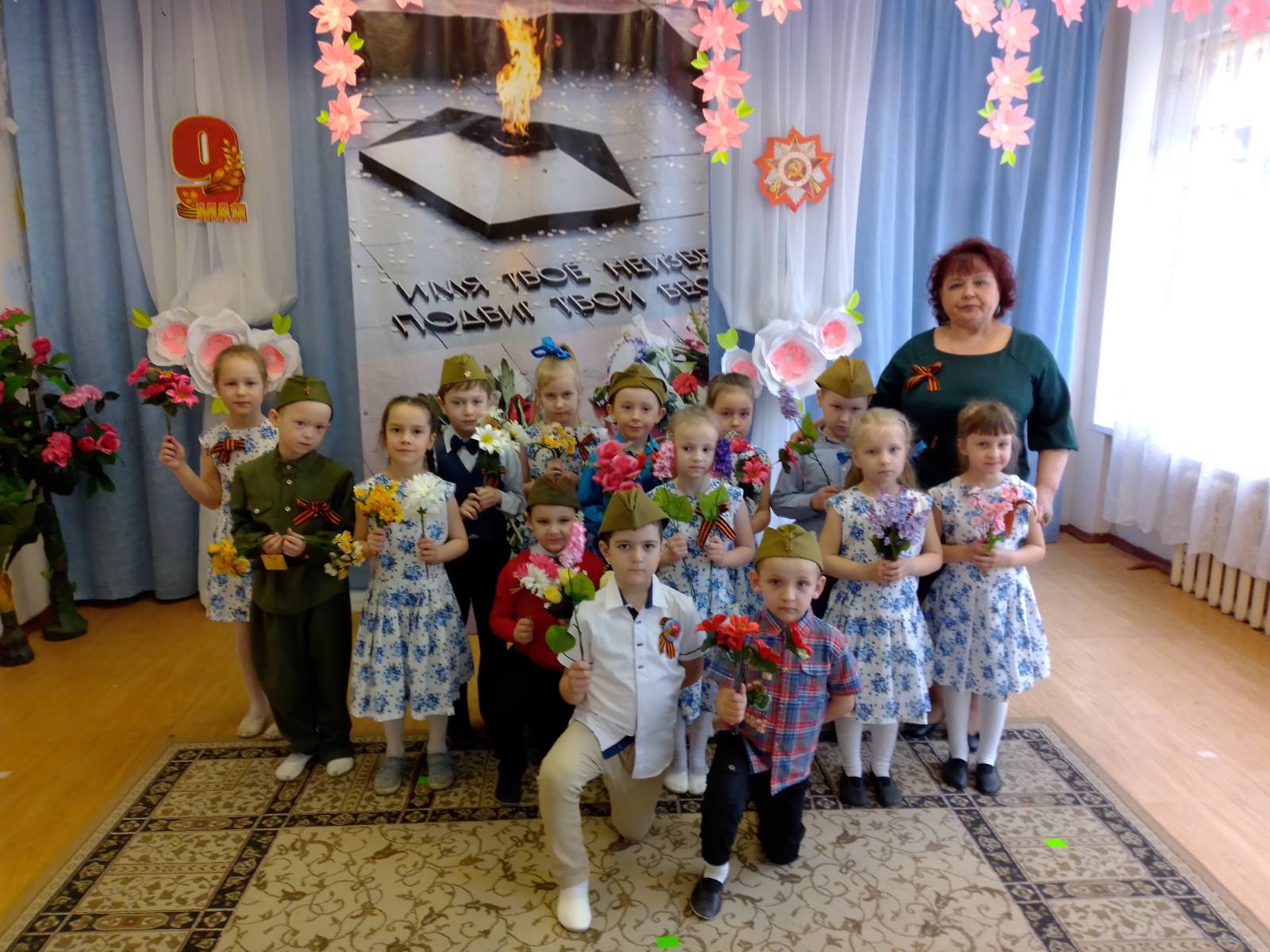 ,